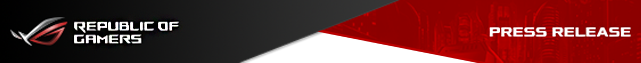 SPECYFIKACJE
Seria ASUS ROG Phone 5###Qualcomm, Snapdragon i Snapdragon Elite Gaming to znaki towarowe lub zarejestrowane znaki towarowe Qualcomm Incorporated. Qualcomm Snapdragon, Qualcomm Game Quick Touch i Qualcomm Snapdragon Elite Gaming to produkty Qualcomm Technologies, Inc. i/lub ich spółek zależnych.ProcesorPlatforma mobilna Qualcomm® Snapdragon™ 888 5G 2,84 GHz, wykonana w 5-nanometrowym procesie produkcyjnym, 64 bity, 8 rdzeniUkład graficznyQualcomm® Adreno™ 660Interfejs użytkownikaAndroid™ 11 z nowym ROG UIEkran6,78-calowy wyświetlacz Samsung AMOLED, 20,4:9 (2448 x 1080) 144 Hz / 1 msJasność 800 nitów dla czytelności podczas korzystania na zewnątrzJasność szczytowa 1200 nitówDelta-E <1Pokrycie przestrzeni barw DCI-P3 w 111,23% Corning® Gorilla® Glass Victus™Obsługa stale aktywnej technologii HDRCertyfikacje HDR10 i HDR10+Pojemnościowy panel dotykowy z 10 punktami wielodotyku (z obsługą funkcji sterowania w rękawiczkach)Wymiary173 x 77 x 9,9 mm Waga239 gBateriaStandardowo pojemność 6000 mAhPamięćROG Phone 5 Ultimate: 18 GB LPDDR5 RAMROG Phone 5 Pro i ROG Phone 5: Maks. 16 GB LPDDR5 RAMPamięć dyskowaROG Phone 5 Ultimate i Pro: 512 GB UFS 3.1 ROMROG Phone 5: Maks. 256 GB UFS 3.1 ROMZintegrowane czujnikiCzytnik linii papilarnych zintegrowany w wyświetlaczu, funkcja rozpoznawania twarzy, akcelerometr, kompas cyfrowy, żyroskop, czujnik zbliżeniowy, czujnik oświetlenia otoczenia, czujniki ultradźwiękowe do AirTrigger 5 oraz przycisku aktywowanego chwytemTechnologia połączeń bezprzewodowychZintegrowana karta WiFi 6E (802.11a/b/g/n/ac/ax, 2x2 MIMO)Bluetooth® 5.2 (HFP + A2DP + AVRCP + HID + PAN + OPP), obsługa Qualcomm® aptX™ AdaptiveWiFi DirectTechnologia NFCGPSGNSS z obsługą GPS (L1/L5), Glonass (L1), Galileo (E1/E5a), BeiDou(B1i/B1c/B2a), QZSS (L1/L5) i NavIC (L5)Gniazda wejścia/wyjściaPo bokach i na dole: USB-C®Kamera przednia24 MPKamera tylna64 MP (główna kamera Sony® IMX686) + 13 MP (kamera szerokokątna 125° z obiektywem ultrawide) + 5 MP (kamera makro)Funkcja Voice WakeupTakGłośnikDwa symetryczne głośniki stereo skierowane do przodu z dźwiękiem Dirac HD Głośniki 7-magnesowe stereo z inteligentnym wzmacniaczem Cirrus Logic dla zapewnienia głośniejszego dźwięku o większej głębi i mniejszym poziomie zniekształceńTechnologia NFCobsługiwanaKolorROG Phone 5 Ultimate: Storm WhiteROG Phone 5 Pro: Phantom BlackROG Phone 5: Phantom Black i Storm White